StandardActivityHome ExtensionIV Language and Literacy4. Demonstrates comprehension of books read aloud Benchmark a. Demonstrates comprehension of meaning of text via pointing to pictures and responding to conversationsRead “The Spooky Smells of Halloween” and talk about the different smells. Talk about what smells you like and which they like. 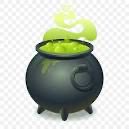 Find fun fall books to read with your toddler before bed. Talk about the book and the pictures along the way.I Physical DevelopmentB. Safety1. Shows awareness of safety and increasingly demonstrates knowledge of safe choices and risk assessment when participating in daily activitiesBenchmark a. Demonstrates difference between safe and unsafe play behaviors (chairs are for sitting, keeps inappropriate items out of nose/mouth)Smell Panel Activity-Use an ice cube tray, cotton balls, and essential oils to put different scents in the tray and have the children smell them and talk about what they like and what they don’t like. Talk about the difference between smelling and tasting.It is important to always remind your toddler of safety rules and help them to follow those rules. Try allowing your child to do a new activity while being nearby as they attempt to do it on their own. Encourage their independence!VII Social StudiesB. Individual Development and Identity1 Begins to recognize characteristic of self as an individualAdd scent (essential oils) to paint for painting whatever they desire.Take your toddler shopping and as you’re picking out things at the grocery store ask your toddler what they prefer. Or you can even allow them to choose what they would like for breakfast. Help encourage their individuality.